СХЕМА ГРАНИЦ РЫБОВОДНОГО УЧАСТКА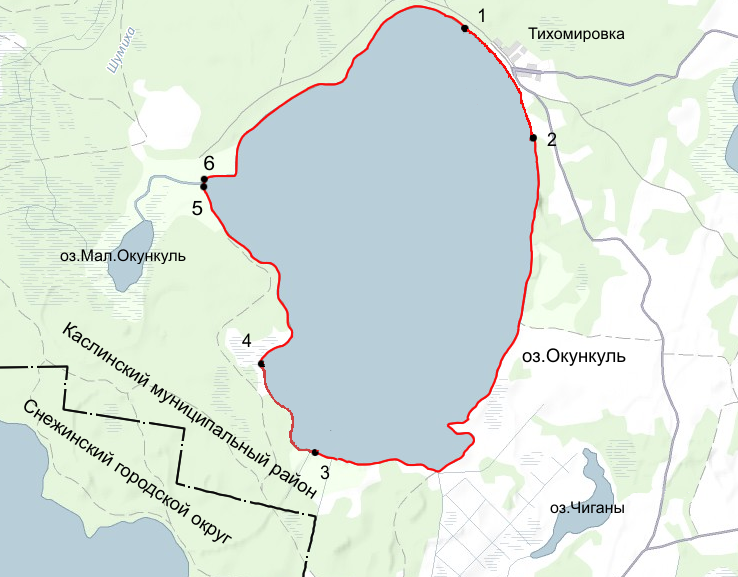 1:50000Условные обозначения:Границы муниципальных образований;                    Границы рыбоводного участка;	                    Точки границ рыбоводного участка;Наименование рыбоводного участкаПлощадь рыбоводного участка, гаПлощадь водного объекта, гаГеографические координаты рыбоводного участкаГеографические координаты рыбоводного участкаГеографические координаты рыбоводного участкаЦель исполь-зованиярыбоводного участкаМесто располо-жения рыбоводного участкаНаименование рыбоводного участкаПлощадь рыбоводного участка, гаПлощадь водного объекта, га№ точкиС.Ш.В.Д.Цель исполь-зованиярыбоводного участкаМесто располо-жения рыбоводного участкаОзеро Окункуль1130,01130,012345656°11’02”56°10’22”56°08’37”56°09’05”56°10’09”56°10’09”60°47’40”60°48’22”60°46’11”60°45’35”60°44’47”60°44’47”Товарное рыбоводствоКаслинский муниципальный район